Wochenplan für die Klassen 2a und 2b vom 03.04.20 bis 13.04.20Liebe Kinder!Auch wenn ihr jetzt eigentlich Osterferien hättet, haben wir trotzdem für euch weitere Aufgaben herausgesucht, die ihr erledigen sollt.Solltet ihr die Aufgaben vom letzten Arbeitsplan noch nicht alle geschafft haben, macht das nichts. Wichtig ist, dass ihr zuerst die Aufgaben macht, die nicht freiwillig sind. Bei den freiwilligen Angeboten könnt ihr auswählen. Sie sind nicht verbindlich. Pflichtaufgaben:Deutsch:SchreibschriftArbeitsheft S. 44-45Richtig Schreiben:Zauberlehrling S. 63: Wörter mit AufpassstellenZauberlehrling S. 64-65: Häufige WörterBitte immer wieder mal die Lernwörter 6,7,8 auf dem Block übenMathematik:6 Arbeitsblätter zu Plus/Minus bis 100 http://www.eulenpost.ws/s/151264spvjkiFreiwillige AngeboteLesen:(sehr zu empfehlen) www.onilo.de : Lesen von Boardstories (digitalen Kinderbüchern)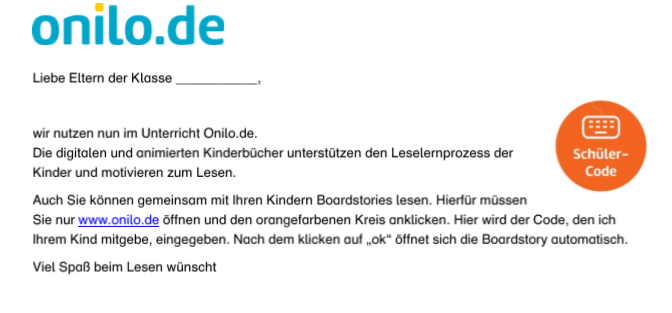 Schülercodes: (sind 14 Tage kostenlos nutzbar)Frohe Ostern, Pauli!                       T8EevCRJDas grüne Küken                             egRvPj4bHelma legt die Gockel rein            zJj59eaL     Die Kuh Gloria                                 VXSBP4fkHelma legt los                                  kcFCyyDqWas ist was? – Indianer                 i4cnhFPgAls das Nilpferd Sehnsucht hatte  7KRCtxweBei den Wikingern                            EPLk4b5eHeidi                                                   ei7AuhjdDas schwarze Huhn                          nsExpBPfKing Kong, das Geheimschwein     uJwT76fqJacob, der Superkicker                    kBPzmxXADas hässliche Entlein                       pG2bSPkEBen und der böse Ritter Berthold KP8nre39Verschiedenes zum Thema Ostern/Frühling:Bitte erst anschauen und passendes auswählen!Lese-Mal Arbeitsblätter zum Thema Frühling und Ostern (2-fach differenziert):               http://fraulocke-grundschultante.de/material/Lese-Mal-ABs_FrühlingOstern.pdfFrühlingsheft: https://drive.google.com/file/d/1zCjilYAR3HHgoTaF7i4b9YUDASnzhAVk/view?usp=sharingOsterpuzzle(zum Ausschneiden):     http://www.eulenpost.ws/s/147836kqnxhpOstersuchsel:   http://www.eulenpost.ws/s/147839gupmtzOster-Kartenspiele: http://www.eulenpost.ws/s/147844undnevOster-Lesezeichen malen:  http://www.eulenpost.ws/s/147855xscvxdOsterhasenbild malen:https://documentcloud.adobe.com/link/track?uri=urn%3Aaaid%3Ascds%3AUS%3A8f571b87-f50e-491e-8c56-d7c829b2a491Ostereier anmalen:https://www.abcund123.de/ostereier-anmalen/Finde die Unterschiede!https://www.abcund123.de/ostern-finde-die-unterschiede/Rechts oder linkshttps://www.abcund123.de/ostern-rechts-oder-links/Puzzles zu Ostern (schwarz-weiß, zum Aufkleben)https://www.abcund123.de/puzzles-zu-ostern/Viel Spaß damit!Außerdem könnt ihr weiterhin mit der Anton-App üben oder anderes Lernmaterial nutzen.Weiterhin möchten wir bei aufkommender Langeweile auf diese Links verweisen:Do Re Mikro (BR-Podcasts für Kinder)  https://www.br.de/mediathek/podcast/do-re-mikro-die-musiksendung-fuer-kinder/517Paula, Anna und die wilden Tiere(Tierreportagen)https://www.br.de/kinder/schauen/paula-anna-und-die-wilden-tiere/paula-anna-und-die-wilden-tiere-110.htmlDie Sendung mit der Maus (Sachthemen) https://www.wdrmaus.de/Albas tägliche Sportstunde für Kinderhttps://www.youtube.com/albaberlinLogo Kindernachrichten            https://www.zdf.de/kinder/logoAmira (offline-Leseportal)http://www.amira-pisakids.de/#page=homeChecker Welt (Sachthemen)https://www.br.de/kinder/schauen/checker-welt/index.htmlDavid und Red (Englisch lernen)https://www.planet-schule.de/wissenspool/david-and-red/inhalt/sendungen/david-and-red-clips.htmlWir wünschen euch und euren Familien trotz den Einschränkungen schöne Osterfeiertage.Bestimmt findet der Osterhase trotz Corona den Weg zu euch. Passt gut auf euch auf, bleibt zu Hause und haltet euch gesund!Herzlichen Dank an alle, die mit euch lernen!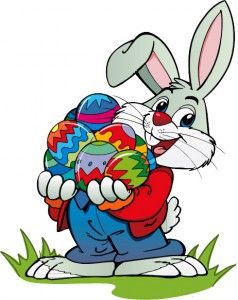 Schöne Grüßevon euren LehrerinnenRenate Denk und Claudia Schmidbauer